Trophée Pro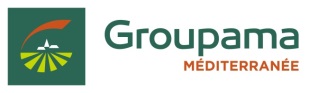 Dossier de candidature 2017(à retourner avant le 29 novembre 2017)Nom du chef d’entreprise/conjoint collaborateur : ............................................................................................................................Raison   sociale   : ..................................................................................................................................................................................................................................................Activité : .........................................................................................................................................................................................................................................................................Adresse : ........................................................................................................................................................................................................................................................................Code postal : .............................................................. Ville : ....................................................................................................................................................................Téléphone  :  .......................................................................................................  Portable  : .................................................................................................................Courriel : ........................................................................................................................................................................................................................................................................Site Internet : ........................................................................................................................................................................................................................................................ Année de création de l’entreprise ou date de reprise : ....................................................................................................... Code APE : ................................................................................................................................................................................................................................................................SIREN    :  ................................................................................................................................................................................................................................................................................Nombre de salariés : ................................. Permanent ................................. CDDEtes-vous sociétaire Groupama ? Oui NonPrésentation du projetPrésentez ce projet en quelques lignes (domaine d’activité, objectif de la démarche, aménagements concernés, bénéfices pour l’entreprise et pour les salariés, premiers résultats) Ajoutez quelques photos.....................................................................................................................................................................................................................................................................................................................................................................................................................................................................................................................................................................................................................................................................................................................................................................................................................................En quoi ce projet contribue-t-il au développement du territoire ?Montrez les  caractéristiques économiques  de cette démarche  (retombées sur l’économie locale, impacts sur l’écosystème, organisation de l’entreprise...)....................................................................................................................................................................................................................................................................................................................................................................................................................................................................................................................................................................................................................................................................................................................................................................................................................................Avez-vous mené d’autres actions ces dernières années dans ce domaine ?Oui	NonSi oui, lesquelles : ............................................................................................................................................................................................................................................................................................................................................................................................................................................................................................................................................................................................................................................................................................................................................................................Avez-vous fait appel à des intervenants pour la réalisation de ce projet ?Oui	Non	Si oui, de quelle origine ?Collaborateurs de l’entreprise	Experts	ConsultantsPartenaires	Prestataires	Chambre consulaireAvez-vous déjà fait appel à un prestataire extérieur en conseil dans ce domaine pour le projet ?	Oui	NonAvez-vous un autre projet dans les mois à venir dans ce domaine ?Oui	NonSi oui, détaillez : ................................................................................................................................................................................................................................................................................................................................................................................................................................................................................................Présentation du projetPrésentez ce projet en quelques lignes (domaine d’activité, objectif de la démarche, aménagements concernés, bénéfices pour l’entreprise et pour les salariés, premiers résultats) Ajoutez quelques photos.....................................................................................................................................................................................................................................................................................................................................................................................................................................................................................................................................................................................................................................................................................................................................................................................................................................En quoi ce projet est-il innovant ?Montrez le caractère innovant de cette démarche (procédures imaginées, matériaux utilisés, organisation de l’entreprise...)....................................................................................................................................................................................................................................................................................................................................................................................................................................................................................................................................................................................................................................................................................................................................................................................................................................Avez-vous mené d’autres actions ces dernières années dans ce domaine ?Oui	NonSi oui, lesquelles : ............................................................................................................................................................................................................................................................................................................................................................................................................................................................................................................................................................................................................................................................................................................................................................................Avez-vous fait appel à des intervenants pour la réalisation de ce projet ?Oui	Non	Si oui, de quelle origine ?Collaborateurs de l’entreprise	Experts	ConsultantsPartenaires	Prestataires	Chambre consulaireAvez-vous déjà fait appel à un prestataire extérieur en conseil dans ce domaine pour le projet ?	Oui	NonAvez-vous un autre projet dans les mois à venir dans ce domaine ?Oui	NonSi oui, détaillez : ................................................................................................................................................................................................................................................................................................................................................................................................................................................................................................................................................................................................................................................................................................................................................................................QUESTIONNAIRE POUR UN PROJET INNOVANT EN MATIÈRE DE	PREVENTION ET GESTION DES RISQUES	Présentation du projetPrésentez ce projet en quelques lignes (domaine d’activité, objectif de la démarche, aménagements concernés, bénéfices pour l’entreprise et pour les salariés, premiers résultats) Ajoutez quelques photos.....................................................................................................................................................................................................................................................................................................................................................................................................................................................................................................................................................................................................................................................................................................................................................................................................................................En quoi ce projet est-il innovant ?Montrez le caractère innovant de cette démarche (procédures imaginées, matériaux utilisés, organisation de l’entreprise...)....................................................................................................................................................................................................................................................................................................................................................................................................................................................................................................................................................................................................................................................................................................................................................................................................................................Avez-vous mené d’autres actions ces dernières années dans ce domaine ?Oui	NonSi oui, lesquelles : ............................................................................................................................................................................................................................................................................................................................................................................................................................................................................................................................................................................................................................................................................................................................................................................Avez-vous fait appel à des intervenants pour la réalisation de ce projet ?Oui	Non	Si oui, de quelle origine ?Collaborateurs de l’entreprise	Experts	ConsultantsPartenaires	Prestataires	Chambre consulaireAvez-vous déjà fait appel à un prestataire extérieur en conseil dans ce domaine pour le projet ?	Oui	NonAvez-vous un autre projet dans les mois à venir dans ce domaine ?Oui	NonSi oui, détaillez : ................................................................................................................................................................................................................................................................................................................................................................................................................................................................................................................................................................................................................................................................................................................................................................................